Алгоритмы, печатающие числа, наибольшее значение вводимого числа1. Ниже записана программа. Получив на вход число x , эта программа печатает два числа, L и M. Укажите наибольшее из таких чисел x, при вводе которых алгоритм печатает сначала 3, а потом 7. var x, L, M: integer;begin    readln(x);    L:=0; M:=0;    while x > 0 do begin        L:= L + 1;        if x mod 2 = 0 then            M:= M + (x mod 10) div 2;        x:= x div 10;    end;    writeln(L); write(M);end.Пояснение.Рассмотрим цикл, число шагов которого зависит от изменения переменной x:while x > 0 do begin...x:= x div 10; end;Т. к. оператор div оставляет только целую часть от деления, то при делении на 10 это равносильно отсечению последней цифры.Из приведенного цикла видно, что на каждом шаге от десятичной записи x отсекается последняя цифра до тех пор, пока все цифры не будут отсечены, то есть x не станет равно 0; поэтому цикл выполняется столько раз, сколько цифр в десятичной записи введенного числа, при этом число L столько же раз увеличивается на 1. Следовательно, конечное значение L совпадает с числом цифр в x. Для того, чтобы L стало L=3, x должно быть трёхзначным.Теперь рассмотрим оператор изменения M:if x mod 2 = 0 then   M:= M + (x mod 10) div 2;end;Оператор mod оставляет только остаток от деления, при делении на 10 это последняя цифра x.Условие x mod 2 = 0 означает следующее: чтобы M увеличилось, число x должно быть чётным. Предположим, исходное x нечётное, тогда на первом шаге M = 0. Если на втором шаге x также нечётное (вторая цифра исходного числа нечётная), то M = 0, причём каким бы ни было значение x на третьем шаге, мы не сможем получить M = 7, поскольку остаток от деления чётного числа на 10 не превосходит 8, а 8 / 2 = 4, следовательно, вторая цифра исходного x чётная. Тогда первая цифра может принимать значения 2, 4, 6, 8, но мы ищем наибольшее x, поэтому сделаем первую цифру, равной 9, тогда наше предположение не удовлетворяет условию задачи, и последняя цифра исходного числа обязана быть чётной, т.е. исходное x чётно.7 = 4 + 3, чему соответствуют цифры 8 и 6. Теперь, располагая цифры по убыванию, находим наибольшее возможное x: x = 986.Ответ: 986. 2. Ниже записана программа.  Получив на вход число x, этот алгоритм печатает числа: a и b. Укажите наибольшее четырехзначное число x, при вводе которого алгоритм печатает сначала 5, а потом 7.Пояснение.Рассмотрим цикл, число шагов которого зависит от изменения переменной x:while x > 0 do beginy := x mod 10;x:= x div 10;... end;Т. к. оператор div возвращает целую часть от деления, то при делении на 10 это равносильно отсечению последней цифры. Следовательно, цикл выполнится четыре раза.В переменную a записывается остаток от деления числа x на 10 при условии, что этот остаток меньше числа уже записанного в переменной a. В переменную b записывается остаток от деления числа x на 10 при условии, что этот остаток больше числа уже записанного в переменной b. Таким образом,      в переменную a записывается наибольшая цифра числа x, а в переменную b — наименьшая. Значит, наибольшее число, удовлетворяющее условию задчи — 7775. 	Ответ: 7775.3. Ниже записана программа. Получив на вход число x, этот алгоритм печатает два числа a и b. Укажите наибольшее из таких чисел x, при вводе которого алгоритм печатает сначала 2, а потом 5.Пояснение.Рассмотрим цикл, число шагов которого зависит от изменения переменной x:while x > 0 do begin...x:= x div 100; end;Т. к. оператор div возвращает целую часть от деления, то при делении на 100 это равносильно отсечению последних двух цифр.На каждом шаге от десятичной записи x отсекается две последних цифры до тех пор, пока все цифры не будут отсечены, то есть x не станет равно 0. Для того, чтобы a стало равным 2, x должно быть трёхзначным или четырёхзначным.Теперь рассмотрим изменение b:while x>0 do beginb:=b*(x mod 100);end;Оператор mod возвращает остаток от деления, при делении на 100 это последние две цифры x. Поскольку необходмо, чтобы число было наибольшим, первая цифра числа должна быть5, во втором разряде должен быть либо ноль либо единица, а в первом — единица. Искомое число — 501.Ответ: 501.4. Ниже записана программа. Получив на вход число x, этот алгоритм печатает два числа: L и M. 
Укажите наименьшее число x, при вводе которого алгоритм печатает сначала 3, а потом 6.Пояснение.Можно заметить, что число M = целая_часть(log2x) + 1, а L — количество единиц в двоичной записи числа x. Найдём минимальное число, удовлетворяющее этим условиям. Это 1000112 = 35.5. Ниже записана программа. Получив на вход число x, этот алгоритм печатает числа: a и b.Укажите наименьшее положительное пятизначное число x, при котором после выполнения алгоритма будет напечатано сначала 4, а потом 2.Пояснение.Число — количество цифр в числе, больших 3.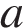 Число — количество цифр в числе, меньших 8.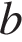 Таким образом, получается 1 цифра меньше 4, цифра от 4 до 7 и 3 цифры больше 7.Подбирая для каждой из цифр минимальное значение и отсортировав эти цифры в порядке возрастания, получим минимальное число 14888.6. Ниже записана программа. Получив на вход число x, этот алгоритм печатает числа: a и b.Укажите наибольшее положительное пятизначное число x, при котором после выполнения алгоритма будет напечатано сначала 3, а потом 4.Пояснение.а − количество цифр в числе, больших, чем 4. b − количество цифр в числе, меньших, чем 7.В нашем числе получается одна цифра не меньше 7, две цифры не больше, чем 4, и ещё две от 5 до 6.Максимальное число, подходящее под все эти условия — 96644.7. Ниже записана программа. Получив на вход число x, этот алгоритм печатает два числа a и b. 
Укажите наименьшее из таких чисел x, при вводе которых алгоритм печатает сначала 2, а потом 11.Пояснение.Заметим, что так как a = 2, то .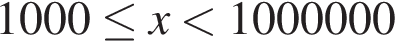 Всего две итерации цикла. Так как 11 — простое число, то в одной итерации x mod 1000 должно быть равно 11, а в другой — 1. Число получится меньше, если 11 будет получено на первой итерации. 
Получаем число 1011.8. Ниже записана программа.  Получив на вход число x, этот алгоритм печатает два числа a и b. 
Укажите наибольшее из таких чисел x, при вводе которых алгоритм печатает сначала 2, а потом 11.Пояснение.Заметим, что так как a = 2, то .Всего две итерации цикла. Так как 11 — простое число, то в одной итерации x mod 1000 должно быть равно 11, а в другой — 1. Число получится больше, если 11 будет получено на второй итерации. Получаем число 11001.9. Ниже записана программа. Получив на вход число x , эта программа печатает два числа, L и M. Укажите наибольшее из таких чисел x, при вводе которых алгоритм печатает сначала 3, а потом 10.var x, L, M: integer;beginreadln(x);L:=0; M:=0;while x > 0 do beginL:=L+1;if M < x then beginM:= (x mod 10) * 2;end;x:= x div 10;end;   writeln(L); write(M);	end.Пояснение.Рассмотрим цикл, число шагов которого зависит от изменения переменной x:while x > 0 do begin...x:= x div 10; end;	Т. к. оператор div оставляет только целую часть от деления, то при делении на 10 это равносильно отсечению последней цифры.	Из приведенного цикла видно, что на каждом шаге от десятичной записи x отсекается последняя цифра до тех пор, пока все цифры не будут отсечены, то есть x не станет равно 0; поэтому цикл выполняется столько раз, сколько цифр в десятичной записи введенного числа, при этом число L столько же раз увеличивается на 1. Следовательно, конечное значение L совпадает с числом цифр в x. Для того, чтобы L стало L=3, x должно быть трёхзначным.	Теперь рассмотрим оператор изменения M:if M < x then begin   M:= (x mod 10) * 2; end;	Оператор mod оставляет только остаток от деления, при делении на 10 это последняя цифра x. Чтобы M приняло значение M = 10 в числе x должно присутствовать цифра 5.Т. к. мы ищем наибольшее x, сделаем первую цифру исходного числа, равной 9, при этом если вторая цифра 5, тогда на третьем шаге условие M < x не выполняется (10>9), и на экране мы получим нужное нам число. 	Осталось определить последнюю цифру исходного числа x. После первого шага x = 95, но максимальный остаток от деления на 10 равен 9, следовательно, M после первого шага не может превысить 9 * 2 = 18, а 18 < 95, значит будет выполняться нужный нам второй шаг. Искомое число 959.Ответ: 959.10. Ниже записана программа. Получив на вход число x , эта программа печатает два числа, a и b. Укажите наибольшее из таких чисел x, при вводе которых алгоритм печатает сначала 3, а потом 0.var x, a, b : integer;begin    readln(x);    a := 0; b := 1;    while x > 0 do begin        a := a + 1;        b := b * (x mod 10);        x := x div 10;    end;    writeln(a); write(b);end.Пояснение.Рассмотрим цикл, число шагов которого зависит от изменения переменной x:while x > 0 do begin...x:= x div 10; end;	Т. к. оператор div оставляет только целую часть от деления, то при делении на 10 это равносильно отсечению последней цифры.	Из приведенного цикла видно, что на каждом шаге от десятичной записи x отсекается последняя цифра до тех пор, пока все цифры не будут отсечены, то есть x не станет равно 0; поэтому цикл выполняется столько раз, сколько цифр в десятичной записи введенного числа, при этом число a столько же раз увеличивается на 1. Следовательно, конечное значение a совпадает с числом цифр в x. Для того, чтобы a стало a = 3, x должно быть трёхзначным. 	Теперь рассмотрим оператор изменения b:while x>0 do beginb:=b*(x mod 10);end;	Оператор mod оставляет только остаток от деления, при делении на 10 это последняя цифра x; следовательно, число b получается произведением цифр числа x.	Если b = x(1) * x(2) * x(3) = 0, где число в скобках означает номер цифры в числе x, то хотя бы один из множителей равен нулю, но это означает, что на каком-то шаге x нацело делится на 10. Если это происходит на первом шаге, то x(1) и x(2) могут быть любыми однозначными числами. Т. к. мы хотим получить наибольшее число, то x = 990.Ответ: 990.11. Ниже записана программа. Получив на вход число x , эта программа печатает два числа, L и M. Укажите наибольшее из таких чисел x, при вводе которых алгоритм печатает сначала 3, а потом 7.var x, L, M: integer;begin    readln(x);    L:=0; M:=0;    while x > 0 do begin        L:=L+1;        if M < x then begin           M:=x mod 10;       end;       x:= x div 10;    end;writeln(L); write(M);end.Пояснение.Рассмотрим цикл, число шагов которого зависит от изменения переменной x:while x > 0 do begin...x:= x div 10; end;	Т. к. оператор div оставляет только целую часть от деления, то при делении на 10 это равносильно отсечению последней цифры.	Из приведенного цикла видно, что на каждом шаге от десятичной записи x отсекается последняя цифра до тех пор, пока все цифры не будут отсечены, то есть x не станет равно 0; поэтому цикл выполняется столько раз, сколько цифр в десятичной записи введенного числа, при этом число L столько же раз увеличивается на 1. Следовательно, конечное значение L совпадает с числом цифр в x. Для того, чтобы L стало L = 3, x должно быть трёхзначным.	Теперь рассмотрим оператор изменения М: if M < x then begin M:=x mod 10; end; Оператор mod оставляет только остаток от деления, при делении на 10 это последняя цифра.	После первого шага M может быть любым однозначным числом, т. к. на втором шаге число x двузначное, а однозначное число всегда меньше любого двузначного, а значит, M может приобрести интересующее нас значение 7. Поэтому третья цифра числа x x(3) = 9.	Вторая цифра уже не может быть любой, так как при x(2) > x(1) значение переменной M уже не поменяется на третьем шаге. Поэтому x(2) не превышает 7. Поскольку мы хотим получить наибольшее число x, мы берём x(1) = 7. Осталось верно определить x(2). 	Число x достигнет максимума при x(2)=7, при этом на третьем шаге переменная M уже не изменится, потому что нарушено условие M < x (7 = 7).Окончательно получаем: x = 779.			Ответ: 779.12. Ниже записана программа. Получив на вход число x , эта программа печатает два числа, a и b. Укажите наибольшее из таких чисел x, при вводе которых алгоритм печатает сначала 3, а потом 7.var x, a, b : integer;begin    readln(x);    a := 0; b := 1;    while x > 0 do begin        a := a + 1;        b := b * (x mod 10);        x := x div 10;    end;    writeln(a); write(b);end.Пояснение.Рассмотрим цикл, число шагов которого зависит от изменения переменной x:while x > 0 do begin...x:= x div 10; end;	Т. к. оператор div оставляет только целую часть от деления, то при делении на 10 это равносильно отсечению последней цифры.	Из приведенного цикла видно, что на каждом шаге от десятичной записи x отсекается последняя цифра до тех пор, пока все цифры не будут отсечены, то есть x не станет равно 0; поэтому цикл выполняется столько раз, сколько цифр в десятичной записи введенного числа, при этом число a столько же раз увеличивается на 1. Следовательно, конечное значение a совпадает с числом цифр в x. Для того, чтобы a стало a = 3, x должно быть трёхзначным.	Теперь рассмотрим оператор изменения b:while x>0 do beginb:=b*(x mod 10);end;	Оператор mod оставляет только остаток от деления, при делении на 10 это последняя цифра x; следовательно, число b получается произведением цифр числа x.b = x(1) * x(2) * x(3) = 7, где число в скобках означает номер цифры в числе x. Число 7 простое, поэтому 7 = 7 * 1 * 1. Составляем максимальное число: 711 			Ответ: 711.13. Ниже записана программа. Получив на вход число x , эта программа печатает два числа, L и M. Укажите наибольшее из таких чисел x, при вводе которых алгоритм печатает сначала 3, а потом 7.var x, L, M: integer;begin    readln(x);    L:=0; M:=0;    while x > 0 do begin        L:= L + 1;        if x mod 2 = 0 then            M:= M + (x mod 10) div 2;        x:= x div 10;    end;      writeln(L); write(M);  end.Пояснение.Напомним:X div a - целая часть от деления числа X на a,X mod a - остаток от деления числа X на a.	Пока X больше нуля выполняется увеличение L на единицу. Если X четное (остаток от деления на 2 равен 0), то M увеличивается на половину цифры, стоящей в единицах числа X, X сокращается на один разряд справа.L - количество цифр в числе X,M - сумма, которая находится таким образом:L=3, следовательно X = a * 100 + b * 10 + c,M = (a + b + c) / 2, если все числа четны. Если хоть одно из чисел нечетное, то сумма будет состоять из 2-х цифр, так как при М = 7, a + b + c = 14, т. е. нужны как минимум 2 цифры чтобы набрать данную сумму.	Чтобы подобрать максимальное число примем, что a = 9, b + c = 14, и обе цифры четные, так что b = 8 — наибольшая четная цифра, c = 6. Правильный ответ: 986.14. Ниже записана программа. Получив на вход число x , эта программа печатает два числа, L и M. Укажите наибольшее из таких чисел x, при вводе которых алгоритм печатает сначала 3, а потом 7.var x, L, M: integer;begin    readln(x);    L:=0; M:=0;    while x > 0 do begin        L:= L + 1;        M:= M + x mod 10;        x:= x div 10;    end;    writeln(L); write(M);end.Пояснение.Рассмотрим цикл, число шагов которого зависит от изменения переменной x:while x > 0 do begin...x:= x div 10; end;	Т. к. оператор div оставляет только целую часть от деления, то при делении на 10 это равносильно отсечению последней цифры.	Из приведенного цикла видно, что на каждом шаге от десятичной записи x отсекается последняя цифра до тех пор, пока все цифры не будут отсечены, то есть x не станет равно 0; поэтому цикл выполняется столько раз, сколько цифр в десятичной записи введенного числа, при этом число L столько же раз увеличивается на 1. Следовательно, конечное значение L совпадает с числом цифр в x. Для того, чтобы L стало L=3, x должно быть трёхзначным.	Теперь рассмотрим оператор изменения M:M:= M + x mod 10;end;Оператор mod оставляет только остаток от деления, при делении на 10 это последняя цифра x. Таким образом М есть сумма цифр числа x.	Представим 7 в виде суммы: 7 = 7 + 0 + 0 = 1 + 6 + 0 = 1 + 5 + 1 = 1 + 4 + 2 = 1 + 3 + 3 и т. д. Видно, что мы не можем использовать цифры больше 7, поэтому для получения максимального числа используем представление 7 = 7 + 0 + 0. Из этих цифр составим наибольшее число: 700.Ответ: 700.15. Ниже записана программа. Получив на вход число x , эта программа печатает два числа, L и M. Укажите наибольшее из таких чисел x, при вводе которых алгоритм печатает сначала 3, а потом 10.var x, L, M: integer;begin    readln(x);    L:=0; M:=0;    while x > 0 do begin        L:=L+1;        if (M < x) and (x mod 2 = 1) then begin            M:= (x mod 10) * 2;        end;        x:= x div 10;    end;    writeln(L); write(M);end.Пояснение.Рассмотрим цикл, число шагов которого зависит от изменения переменной x:while x > 0 do begin...x:= x div 10; end;	Т. к. оператор div оставляет только целую часть от деления, то при делении на 10 это равносильно отсечению последней цифры.	Из приведенного цикла видно, что на каждом шаге от десятичной записи x отсекается последняя цифра до тех пор, пока все цифры не будут отсечены, то есть x не станет равно 0; поэтому цикл выполняется столько раз, сколько цифр в десятичной записи введенного числа, при этом число L столько же раз увеличивается на 1. Следовательно, конечное значение L совпадает с числом цифр в x. Для того, чтобы L стало L=3, x должно быть трёхзначным.	Теперь рассмотрим оператор изменения M:if (M < x) and (x mod 2 = 1) then begin   M:= (x mod 10) * 2; end; 	Оператор mod оставляет только остаток от деления, при делении на 10 это последняя цифра x.Чтобы получить M = 10, в числе x должна быть цифра 5. Это можно сделать уже на первом шаге. На втором шаге число x уже двузначное, и поскольку мы ищем максимальное число, то условие M < x будет выполняться. Однако, мы можем нарушить условие нечётности (x mod 2 = 1), если сделаем вторую цифру чётной, тогда M далее не изменится, потому что на третьем шаге останется только первая цифра числа x, а любое однозначное число меньше любго двузначного, включая 10. 	Поэтому первая цифра может быть любой, положим её равной 9, вторая цифра должна быть чётной — выбираем наибольшую, т. е. 8. В результате получаем число 985.Ответ: 985.16. Ниже записана программа. Получив на вход число x , эта программа печатает два числа, L и M. Укажите наибольшее из таких чисел x, при вводе которых алгоритм печатает сначала 3, а потом 8.var x, L, M: integer;begin    readln(x);    L:=0; M:=0;    while x > 0 do begin        L:=L+1;        if (M < x) and (x mod 2 = 0) then begin            M:=x mod 10;        end;        x:= x div 10;    end;    writeln(L); write(M);end.Пояснение.Рассмотрим цикл, число шагов которого зависит от изменения переменной x:while x > 0 do begin...x:= x div 10; end;	Т. к. оператор div оставляет только целую часть от деления, то при делении на 10 это равносильно отсечению последней цифры.	Из приведенного цикла видно, что на каждом шаге от десятичной записи x отсекается последняя цифра до тех пор, пока все цифры не будут отсечены, то есть x не станет равно 0; поэтому цикл выполняется столько раз, сколько цифр в десятичной записи введенного числа, при этом число L столько же раз увеличивается на 1. Следовательно, конечное значение L совпадает с числом цифр в x. Для того, чтобы L стало L=3, x должно быть трёхзначным.	Теперь рассмотрим оператор изменения M:if (M < x) and (x mod 2 = 0) then begin   M:=x mod 10; end;Оператор mod оставляет только остаток от деления, при делении на 10 это последняя цифра x.Уже на первом шаге можно получить x mod 10 = 8, если последняя цифра числа x есть 8. Далее можно сделать так, чтобы M больше не менялось: для этого нарушим условие x mod 2 = 0, т. е. сделаем первые две цифры исходного числа x нечётными, при этом нам уже не будет важно условие M < x. Тогда наибольшее значение вводимого числа x = 998.Ответ: 998.17. Ниже записана программа. Получив на вход число x , эта программа печатает два числа, L и M. Укажите наибольшее из таких чисел x, при вводе которых алгоритм печатает сначала 3, а потом 7.var x, L, M: integer;begin    readln(x);    L:=0; M:=0;    while x > 0 do begin        L:= L + 1;        if x mod 2 = 1 then            M:= M + (x mod 10) div 2;        x:= x div 10;    end;     writeln(L); write(M); end.Пояснение.Рассмотрим цикл, число шагов которого зависит от изменения переменной x:while x > 0 do begin...x:= x div 10; end; Т. к. оператор div оставляет только целую часть от деления, то при делении на 10 это равносильно отсечению последней цифры.Из приведенного цикла видно, что на каждом шаге от десятичной записи x отсекается последняя цифра до тех пор, пока все цифры не будут отсечены, то есть x не станет равно 0; поэтому цикл выполняется столько раз, сколько цифр в десятичной записи введенного числа, при этом число L столько же раз увеличивается на 1. Следовательно, конечное значение L совпадает с числом цифр в x. Для того, чтобы L стало L=3, x должно быть трёхзначным. Теперь рассмотрим оператор изменения M:if x mod 2 = 1 then M:= M + (x mod 10) div 2;end;Оператор mod оставляет только остаток от деления, при делении на 10 это последняя цифра x. x mod 10 принимает значения от 0 до 9, следовательно, (x mod 10) div 2 — от 0 до 4. Отсюда следует, что для получения числа 7 нужно не менее двух слгаемых, полученных в цикле как (x mod 10) div 2. Для этого необходимо, чтобы хотя бы две цифры в числе x были нечётными, поскольку есть условие x mod 2 = 1.Представим 7 в виде: 7 = 4 + 3.Для получения наибольшего x положим первую цифру x(1) = 9, она даст вклад 4 на третьем шаге цикла, тогда другая цифра числа x должна быть раной 7, она даст вклад 3 на втором или на первом шаге цикла. Оставшуюся цифру мы должны выбрать чётной, а наибольшая чётная цифра есть 8.Теперь составляем из этих цифр наибольшее число: x = 987.Ответ: 987.18. Ниже записана программа. Получив на вход число x , эта программа печатает два числа, L и M. Укажите наибольшее из таких чисел x, при вводе которых алгоритм печатает сначала 3, а потом 8.var x, L, M: integer;begin    readln(x);    L:=0; M:=0;    while x > 0 do begin        L:= L + 1;        if x mod 2 = 1 then            M:= M + x mod 10;        x:= x div 10;    end;    writeln(L); write(M);end.Пояснение.Рассмотрим цикл, число шагов которого зависит от изменения переменной x:while x > 0 do begin...x:= x div 10; end; Т. к. оператор div оставляет только целую часть от деления, то при делении на 10 это равносильно отсечению последней цифры.Из приведенного цикла видно, что на каждом шаге от десятичной записи x отсекается последняя цифра до тех пор, пока все цифры не будут отсечены, то есть x не станет равно 0; поэтому цикл выполняется столько раз, сколько цифр в десятичной записи введенного числа, при этом число L столько же раз увеличивается на 1. Следовательно, конечное значение L совпадает с числом цифр в x. Для того, чтобы L стало L=3, x должно быть трёхзначным. Теперь рассмотрим оператор изменения M:if x mod 2 = 1 then M:= M + (x mod 10);end;Оператор mod оставляет только остаток от деления, при делении на 10 это последняя цифра x.Заметим, что x mod 10 принимает значения от 0 до 9, но мы хотим получить сумму остатков от трёх делений 8, поэтому брать в качестве цифр числа x цифру 9 мы не можем.  Чтобы М увеличивалось число x должно содержать нечётные цифры (об этом говорит условие x mod 2 = 1). Чтобы их отыскать представим 8 как сумму нечётных чисел: 8 = 7 + 1 = 5 + 3. Других вариантов представления у нас нет. Значит, нужно, чтобы две цифры были нечётными, и одна чётной.  Мы хотим получить максимальное число, поэтому поставим на первое место 8, т. к. 8 больше любого нечётного числа, кроме 9. Тогда из представления числа 8 в виде суммы найдём и две другие цифры. Из цифр 8, 7, 1 и 8, 5, 3 можно составить числа и выбрать наибольшее, таким будет число 871.Ответ: 871.19. Ниже записана программа. Получив на вход число x , эта программа печатает два числа, L и M. Укажите наибольшее из таких чисел x, при вводе которых алгоритм печатает сначала 3, а потом 0.var x, L, M: integer;begin    readln(x);    L:=0; M:=0;    while x > 0 do begin        L:= L + 1;        if x mod 2 = 0 then            M:= M + x mod 10;        x:= x div 10;    end;    writeln(L); write(M);end.Пояснение.Рассмотрим цикл, число шагов которого зависит от изменения переменной x:while x > 0 do begin...x:= x div 10; end;Т. к. оператор div оставляет только целую часть от деления, то при делении на 10 это равносильно отсечению последней цифры.Из приведенного цикла видно, что на каждом шаге от десятичной записи x отсекается последняя цифра до тех пор, пока все цифры не будут отсечены, то есть x не станет равно 0; поэтому цикл выполняется столько раз, сколько цифр в десятичной записи введенного числа, при этом число L столько же раз увеличивается на 1. Следовательно, конечное значение L совпадает с числом цифр в x. Для того, чтобы L стало L=3, x должно быть трёхзначным.Теперь рассмотрим оператор изменения M:if x mod 2 = 0 then   M:= M + x mod 10;end;Оператор mod оставляет только остаток от деления, при делении на 10 это последняя цифра x.Чтобы значение M осталось нулевым, нужно, чтобы условие x mod 2 = 0 не выполнялось, либо чтобы выполнялось x mod 10 = 0. А значит, все цифры этого числа могут быть либо нечётными, либо первая цифра нечётная и остльные нули. Но мы ищем максимальое x, поэтому искомое число 999.Ответ: 999.20. Ниже записана программа. Получив на вход число x , эта программа печатает два числа, L и M. Укажите наибольшее из таких чисел x, при вводе которых алгоритм печатает сначала 3, а потом 8.var x, L, M: integer;begin    readln(x);    L:=0; M:=0;    while x > 0 do begin        L:= L + 1;        if x mod 2 = 0 then            M:= M + x mod 10;        x:= x div 10;    end;    writeln(L); write(M);end.Пояснение.Рассмотрим цикл, число шагов которого зависит от изменения переменной x:while x > 0 do begin...x:= x div 10; end;Т. к. оператор div оставляет целую часть от деления, то при делении на 10 это равносильно отсечению последней цифры.Из приведенного цикла видно, что на каждом шаге от десятичной записи x отсекается последняя цифра до тех пор, пока все цифры не будут отсечены, то есть x не станет равно 0; поэтому цикл выполняется столько раз, сколько цифр в десятичной записи введенного числа, при этом число L столько же раз увеличивается на 1. Следовательно, конечное значение L совпадает с числом цифр в x. Для того, чтобы L стало L=3, x должно быть трёхзначным.Теперь рассмотрим оператор изменения M:if x mod 2 = 0 then   M:= M + x mod 10;end;Оператор mod оставляет остаток от деления, при делении на 10 это последняя цифра x.Уже на первом шаге можно получить x mod 10 = 8, если последняя цифра числа x есть 8. Далее можно сделать так, чтобы M больше не менялось: для этого нарушим условие x mod 2 = 0, т. е. сделаем первые две цифры исходного числа x нечётными. Тогда наибольшее значение вводимого числа x = 998.Ответ: 998.21. Ниже записана программа. Получив на вход число x, этот алгоритм печатает два числа a и b. Укажите наибольшее из таких чисел x, при вводе которых алгоритм печатает начала 2, а потом 14.Пояснение.Рассмотрим цикл, число шагов которого зависит от изменения переменной x:while x > 0 do begin...x:= x div 10; end;Т. к. оператор div оставляет целую часть от деления, то при делении на 10 это равносильно отсечению последней цифры.Из приведенного цикла видно, что на каждом шаге от десятичной записи x отсекается последняя цифра до тех пор, пока все цифры не будут отсечены, то есть x не станет равно 0; поэтому цикл выполняется столько раз, сколько цифр в десятичной записи введенного числа, при этом число a столько же раз увеличивается на 1. Следовательно, конечное значение a совпадает с числом цифр в x. Для того, чтобы a стало a = 2, x должно быть двузначным.Теперь рассмотрим оператор изменения b:while x>0 do beginb:=b*(x mod 10);end;Оператор mod оставляет остаток от деления, при делении на 10 это последняя цифра x; следовательно, число b получается произведением цифр числа x. Представим число 14 в виде: 14 = 7 * 2. Другого представления, в котором оба множителя однозначные число 14 не имеет. Следовательно, максимальное число x = 72.Ответ: 72.22. Ниже записана программа. Получив на вход число x, этот алгоритм печатает два числа a и b. Укажите наибольшее из таких чисел x, при вводе которых алгоритм печатает сначала 2, а потом 72.Пояснение.Рассмотрим цикл, число шагов которого зависит от изменения переменной x:while x > 0 do begin...x:= x div 10; end;Т. к. оператор div оставляет целую часть от деления, то при делении на 10 это равносильно отсечению последней цифры.Из приведенного цикла видно, что на каждом шаге от десятичной записи x отсекается последняя цифра до тех пор, пока все цифры не будут отсечены, то есть x не станет равно 0; поэтому цикл выполняется столько раз, сколько цифр в десятичной записи введенного числа, при этом число a столько же раз увеличивается на 1. Следовательно, конечное значение a совпадает с числом цифр в x. Для того, чтобы a стало a = 2, x должно быть двузначным.Теперь рассмотрим оператор изменения b:while x>0 do beginb:=b*(x mod 10);end;Оператор mod оставляет остаток от деления, при делении на 10 это последняя цифра x; следовательно, число b получается произведением цифр числа x.Представим число 72 в виде: 72 = 9 * 8. Другого представления, в котором оба множителя однозначные число 72 не имеет. Следовательно, максимальное число x = 98.Ответ: 98.23. Ниже записана программа. Получив на вход число x, этот алгоритм печатает два числа a и b. Укажите наибольшее из таких чисел x, при вводе которых алгоритм печатает сначала 2, а потом 10.Пояснение.Рассмотрим цикл, число шагов которого зависит от изменения переменной x:while x > 0 do begin...x:= x div 10; end;Т. к. оператор div оставляет целую часть от деления, то при делении на 10 это равносильно отсечению последней цифры.Из приведенного цикла видно, что на каждом шаге от десятичной записи x отсекается последняя цифра до тех пор, пока все цифры не будут отсечены, то есть x не станет равно 0; поэтому цикл выполняется столько раз, сколько цифр в десятичной записи введенного числа, при этом число a столько же раз увеличивается на 1. Следовательно, конечное значение a совпадает с числом цифр в x. Для того, чтобы a стало a = 2, x должно быть двузначным.Теперь рассмотрим оператор изменения b:while x>0 do beginb:=b + (x mod 10);end;Оператор mod оставляет остаток от деления, при делении на 10 это последняя цифра x; следовательно, число b получается суммой цифр числа x.Чтобы получить наибольшее x положим его первую цифру равной x(1) = 9. Тогда вторая цифра x(2) будет равна 10 - 9 = 1, следовательно ниабольшее число x = 91.Ответ: 91.24. Ниже записана программа. Получив на вход число x, этот алгоритм печатает два числа a и b.Укажите наибольшее из таких чисел x, при вводе которых алгоритм печатает сначала 3, а потом 5.Пояснение.Рассмотрим цикл, число шагов которого зависит от изменения переменной x:while x > 0 do begin...x:= x div 10; end;Т. к. оператор div оставляет целую часть от деления, то при делении на 10 это равносильно отсечению последней цифры.Из приведенного цикла видно, что на каждом шаге от десятичной записи x отсекается последняя цифра до тех пор, пока все цифры не будут отсечены, то есть x не станет равно 0; поэтому цикл выполняется столько раз, сколько цифр в десятичной записи введенного числа, при этом число a столько же раз увеличивается на 1. Следовательно, конечное значение a совпадает с числом цифр в x. Для того, чтобы a стало a = 3, x должно быть трёхзначным.Теперь рассмотрим оператор изменения b:while x>0 do beginb:=b*(x mod 10);end;Оператор mod оставляет остаток от деления, при делении на 10 это последняя цифра x; следовательно, число b получается произведением цифр числа x.Число 5 простое, поэтому 5 = 5 * 1 * 1  — единственное представление числа 5. Следовательно, максимальное число x = 511.Ответ: 511.25. Ниже записана программа. Получив на вход число x, этот алгоритм печатает два числа a и b.Укажите наибольшее из таких чисел x, при вводе которых алгоритм печатает сначала 2, а потом 8.Пояснение.Рассмотрим цикл, число шагов которого зависит от изменения переменной x:while x > 0 do begin...x:= x div 10; end;Т. к. оператор div оставляет целую часть от деления, то при делении на 10 это равносильно отсечению последней цифры.Из приведенного цикла видно, что на каждом шаге от десятичной записи x отсекается последняя цифра до тех пор, пока все цифры не будут отсечены, то есть x не станет равно 0; поэтому цикл выполняется столько раз, сколько цифр в десятичной записи введенного числа, при этом число a столько же раз увеличивается на 1. Следовательно, конечное значение a совпадает с числом цифр в x. Для того, чтобы a стало a = 2, x должно быть двухзначным.Теперь рассмотрим оператор изменения b:while x>0 do beginb:=b+(x mod 10);end;Оператор mod оставляет остаток от деления, при делении на 10 это последняя цифра x; следовательно, число b получается суммой цифр числа x.Число 8 можно представить в виде суммы 8 + 0 = 7 +1 = 6 + 2 = 5 + 3 = 4 + 4. Нас интересует наибольшее число, поэтому x = 80. 			Ответ: 80.26. Ниже записана программа. Получив на вход число х, этот алгоритм печатает два числа а и Ь. Укажите наибольшее из таких чисел х, при вводе которых алгоритм печатает сначала 2, а потом 35.Пояснение.Рассмотрим цикл, число шагов которого зависит от изменения переменной x: while x > 0 do begin ... x:= x div 10; end; Т. к. оператор div оставляет целую часть от деления, то при делении на 10 это равносильно отсечению последней цифры. Из приведенного цикла видно, что на каждом шаге от десятичной записи x отсекается последняя цифра до тех пор, пока все цифры не будут отсечены, то есть x не станет равно 0; поэтому цикл выполняется столько раз, сколько цифр в десятичной записи введенного числа, при этом число a столько же раз увеличивается на 1. Следовательно, конечное значение a совпадает с числом цифр в x. Для того, чтобы a стало a = 2, x должно быть двузначным. Теперь рассмотрим оператор изменения b: while x>0 do begin b:=b * (x mod 10); end; Оператор mod оставляет остаток от деления, при делении на 10 это последняя цифра x; следовательно, число b получается произведением цифр числа x. У числа 35 существуют два делителя, меньших 10, 7 и 5. Следовательно, существуют два x, удовлетворяющие заданным a и b: 75 и 57. В задании указано найти наибольший x, следовательно, правильный ответ — 75.27. Ниже записана программа.  Получив на вход число х, этот алгоритм печатает два числа а и Ь. Укажите наибольшее из таких чисел х, при вводе которых алгоритм печатает сначала 2, а потом 21.Пояснение.Рассмотрим цикл, число шагов которого зависит от изменения переменной x: while x > 0 do begin ... x:= x div 10; end; Т. к. оператор div оставляет целую часть от деления, то при делении на 10 это равносильно отсечению последней цифры. Из приведенного цикла видно, что на каждом шаге от десятичной записи x отсекается последняя цифра до тех пор, пока все цифры не будут отсечены, то есть x не станет равно 0; поэтому цикл выполняется столько раз, сколько цифр в десятичной записи введенного числа, при этом число a столько же раз увеличивается на 1. Следовательно, конечное значение a совпадает с числом цифр в x. Для того, чтобы a стало a = 2, x должно быть двузначным. Теперь рассмотрим оператор изменения b: while x>0 do begin b:=b * (x mod 10); end; Оператор mod оставляет остаток от деления, при делении на 10 это последняя цифра x; следовательно, число b получается произведением цифр числа x. У числа 21 существуют два делителя, меньших 10, 3 и 7. Следовательно, существуют два x, удовлетворяющие заданным a и b: 73 и 37. В задании указано найти наибольший x, следовательно, правильный ответ — 73.28. Ниже записан алгоритм. После выполнения алгоритма было напечатано 3 числа. Первые два напечатанных числа - это числа 7 и 42. Какое наибольшее число может быть напечатано третьим?var x, у, z: integer;var r, a, b: integer; begin    readln(x, у);     if у >x then begin        z:= x;x:= y;y:= z;     end;    a:= x; b:= у;    while b>0 do begin        r := a mod b;         a := b;         b := r;     end;    writeln(a);    writeln(x);    write(y);end.Пояснение.Сначала вводятся два числа и переставляются так, чтобы в переменной x было наибольшее число, а в переменной y – наименьшее из двух: "if у >x then beginz:= x;x:= y;y:= z;""a:= x; b:= у;while b>0 do beginr := a mod b; a := b; b := r; "Алгоритм поиска наибольшего общего делителя, который в итоге оказывается в переменной а.На экран выводится: сначала значение переменной a (наибольший общий делитель исходных чисел), затем значение x (большее из исходных чисел) и значение y (меньшее из исходных чисел).По условию первое число — 7, второе — 42. Следовательно, искомое число должно делиться на 7 и быть меньше 42. Наибольшее из таких чисел — 35.29. Ниже записан алгоритм. После выполнения алгоритма было напечатано 3 числа. Первые два напечатанных числа - это числа 11 и 66. Какое наибольшее число может быть напечатано третьим?var x, у, z:= integer;var r, a, b:= integer; begin    readln(x, у);     if у >x then begin        z:= x;x:= y;y:= z;     end;    a:= x; b:= у;    while b>0 do begin        r := a mod b;         a := b;         b := r;     end;    writeln(a);     writeln(x);     write(y);end.Пояснение.Сначала вводятся два числа и переставляются так, чтобы в переменной x было наибольшее число, а в переменной y – наименьшее из двух: "if у >x then beginz:= x;x:= y;y:= z;""a:= x; b:= у;while b>0 do beginr := a mod b; a := b; b := r; "Алгоритм поиска наибольшего общего делителя, который в итоге оказывается в переменной а.На экран выводится: сначала значение переменной a (наибольший общий делитель исходных чисел), затем значение x (большее из исходных чисел) и значение y (меньшее из исходных чисел).По условию первое число — 11, второе — 66. Следовательно, искомое число должно делиться на 11 и быть меньше 66. Наибольшее из таких чисел — 55.30. Ниже записана программа. Получив на вход число х, этот алгоритм печатает два числа а и b. 
Укажите наибольшее из таких чисел x, при вводе которых алгоритм печатает сначала 2, а потом 13.Пояснение.Рассмотрим цикл, число шагов которого зависит от изменения переменной x:while x > 0 do begin...x:= x div 100; end;Т. к. оператор div оставляет только целую часть от деления, то при делении на 100 это равносильно отсечению последних двух цифр.Из приведенного цикла видно, что на каждом шаге от десятичной записи x отсекается две последних цифры до тех пор, пока все цифры не будут отсечены, то есть x не станет равно 0; поэтому цикл выполняется столько раз, сколько пар цифр в десятичной записи введенного числа, при этом число a столько же раз увеличивается на 1. Следовательно, конечное значение a совпадает с числом пар цифр в x. Для того, чтобы a стало a = 2, x должно быть четырёхзначным.Теперь рассмотрим оператор изменения b:while x>0 do beginb := b + (х mod 100);end;Оператор mod оставляет только остаток от деления, при делении на 100 это две последние цифры x; следовательно, число b получается суммой пар цифр числа x.Таким образом b = x(1) + x(2) = 13, где число в скобках означает двузначную цифру в записи числа x. Наибольшее число, удовлетворяющее данным условиям — 1300.Ответ: 1300.31. Ниже записана программа. Получив на вход число х, этот алгоритм печатает два числа а и b. Укажите наибольшее из таких чисел x, при вводе которых алгоритм печатает сначала 2, а потом 17.Пояснение.Рассмотрим цикл, число шагов которого зависит от изменения переменной x:while x > 0 do begin...x:= x div 100; end;Т. к. оператор div оставляет только целую часть от деления, то при делении на 100 это равносильно отсечению последних двух цифр.Из приведенного цикла видно, что на каждом шаге от десятичной записи x отсекается две последних цифры до тех пор, пока все цифры не будут отсечены, то есть x не станет равно 0; поэтому цикл выполняется столько раз, сколько пар цифр в десятичной записи введенного числа, при этом число a столько же раз увеличивается на 1. Следовательно, конечное значение a будет равняться двум, если число находится в диапазоне [100; 10 000).Теперь рассмотрим оператор изменения b:while x>0 do beginb := b + (х mod 100);end;Оператор mod оставляет только остаток от деления, при делении на 100 это две последние цифры x; следовательно, число b получается суммой пар цифр числа x.Таким образом b = x(1) + x(2) = 17, где число в скобках означает двузначную цифру в записи числа x. Наибольшее число, удовлетворяющее данным условиям — 1700.Ответ: 1700.32. Ниже записана программа. Получив на вход число , этот алгоритм печатает два числа: a и b. Укажите наибольшее из таких чисел , при вводе которых алгоритм печатает сначала 3, а потом 2. Допускается диапазон значений для величин целого типа: от −231 до 231 — 1.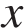 Пояснение.Рассмотрим цикл, число шагов которого зависит от изменения переменной x:while x > 0 do begin...x:= x div 10; end;Т. к. оператор div оставляет только целую часть от деления, то при делении на 10 это равносильно отсечению последней цифры.Из приведенного цикла видно, что на каждом шаге от десятичной записи x отсекается последняя цифра до тех пор, пока все цифры не будут отсечены, то есть x не станет равно 0; поэтому цикл выполняется столько раз, сколько цифр в десятичной записи введенного числа. При этом, если число x кратно двум, переменная a увеличивается на единицу, в противном случае — переменная b. Поскольку требуется ,чтобы программа напечатала сначала 3, а потом 2, необходимо, чтобы число x имело пять разрядов. Три цифры в этом числе должны быть чётные, а две — нечётные. Максимальным числом, удовлетворяющим данным условиям является число 99888.    Ответ: 99888.33. Ниже записана программа.  Получив на вход число , этот алгоритм печатает два числа: a и b. Укажите наибольшее из таких чисел , при вводе которых алгоритм печатает сначала 2, а потом 3. Допускается диапазон значений для величин целого типа: от −231 до 231 — 1.Пояснение.Рассмотрим цикл, число шагов которого зависит от изменения переменной x: while x > 0 do begin...x:= x div 10; end; Т. к. оператор div оставляет только целую часть от деления, то при делении на 10 это равносильно отсечению последней цифры.Из приведенного цикла видно, что на каждом шаге от десятичной записи x отсекается последняя цифра до тех пор, пока все цифры не будут отсечены, то есть x не станет равно 0; поэтому цикл выполняется столько раз, сколько цифр в десятичной записи введенного числа. При этом, если число x кратно двум, переменная a увеличивается на единицу, в противном случае — переменная b. Поскольку требуется ,чтобы программа напечатала сначала 2, а потом 3, необходимо, чтобы число x имело пять разрядов. Две цифры в этом числе должны быть чётные, а три — нечётные. Максимальным числом, удовлетворяющим данным условиям является число 99988.     Ответ: 99988.34. Ниже записана программа. Получив на вход число , этот алгоритм печатает два числа: a и b. Укажите наибольшее из таких чисел , при вводе которых алгоритм печатает сначала 3, а потом 3. Допускается диапазон значений для величин целого типа: от −231 до 231 — 1.Пояснение.Рассмотрим цикл, число шагов которого зависит от изменения переменной x:while x > 0 do begin...x:= x div 10; end;Т. к. оператор div оставляет только целую часть от деления, то при делении на 10 это равносильно отсечению последней цифры.Из приведенного цикла видно, что на каждом шаге от десятичной записи x отсекается последняя цифра до тех пор, пока все цифры не будут отсечены, то есть x не станет равно 0; поэтому цикл выполняется столько раз, сколько цифр в десятичной записи введенного числа. При этом, если число x кратно двум, переменная a увеличивается на единицу, в противном случае —переменная b. Поскольку требуется ,чтобы программа напечатала сначала 3, а потом 3, необходимо, чтобы число x имело шесть разрядов. Три цифры в этом числе должны быть чётные, а три —нечётные. Максимальным числом, удовлетворяющим данным условиям является число 999888.Ответ: 999888.35. Ниже записана программа. Получив на вход число , этот алгоритм печатает два числа: a и b. Укажите наибольшее из таких чисел , при вводе которых алгоритм печатает сначала 3, а потом 2. Допускается диапазон значений для величин целого типа: от −231 до 231 — 1.Пояснение.Рассмотрим цикл, число шагов которого зависит от изменения переменной x:while x > 0 do begin...x:= x div 10; end;Т. к. оператор div оставляет только целую часть от деления, то при делении на 10 это равносильно отсечению последней цифры.Из приведенного цикла видно, что на каждом шаге от десятичной записи x отсекается последняя цифра до тех пор, пока все цифры не будут отсечены, то есть x не станет равно 0; поэтому цикл выполняется столько раз, сколько цифр в десятичной записи введенного числа. При этом, если число x кратно двум, переменная a увеличивается на единицу, в противном случае — переменная b. Поскольку требуется ,чтобы программа напечатала сначала 3, а потом 2, необходимо, чтобы число x имело пять разрядов. Три цифры в этом числе должны быть чётные, а две — нечётные. Максимальным числом, удовлетворяющим данным условиям является число 99888.Ответ: 99888.36. Ниже записана программа. Получив на вход число , этот алгоритм печатает два числа: a и b. Укажите наибольшее из таких чисел , при вводе которых алгоритм печатает сначала 2, а потом 3. Допускается диапазон значений для величин целого типа: от −231 до 231 — 1.Пояснение.Рассмотрим цикл, число шагов которого зависит от изменения переменной x:while x > 0 do begin...x:= x div 10; end;Т. к. оператор div оставляет только целую часть от деления, то при делении на 10 это равносильно отсечению последней цифры.Из приведенного цикла видно, что на каждом шаге от десятичной записи x отсекается последняя цифра до тех пор, пока все цифры не будут отсечены, то есть x не станет равно 0; поэтому цикл выполняется столько раз, сколько цифр в десятичной записи введенного числа. При этом, если число x кратно двум, переменная a увеличивается на единицу, в противном случае — переменная b. Поскольку требуется ,чтобы программа напечатала сначала 2, а потом 3, необходимо, чтобы число x имело пять разрядов. Две цифры в этом числе должны быть чётные, а три — нечётные. Максимальным числом, удовлетворяющим данным условиям является число 99988.Ответ: 99988.37. Ниже записана программа. Получив на вход число x, этот алгоритм печатает два числа a и b. Укажите наибольшее из таких чисел x, при вводе которых алгоритм печатает сначала 3, а потом 25.Пояснение.Рассмотрим цикл, число шагов которого зависит от изменения переменной x:while x > 0 do begin...x:= x div 10; end;Т. к. оператор div оставляет целую часть от деления, то при делении на 10 это равносильно отсечению последней цифры.Из приведенного цикла видно, что на каждом шаге от десятичной записи x отсекается последняя цифра до тех пор, пока все цифры не будут отсечены, то есть x не станет равно 0; поэтому цикл выполняется столько раз, сколько цифр в десятичной записи введенного числа, при этом число a столько же раз увеличивается на 1. Следовательно, конечное значение a совпадает с числом цифр в x. Для того, чтобы a стало равно 3, x должно быть трёхзначным.Теперь рассмотрим оператор изменения b:while x>0 do begin...if(x mod 2) <> 0 thenb := b+(x mod 10);end;Оператор mod оставляет остаток от деления, при делении на 10 это последняя цифра x. Условие x mod 2 <> 0, означает, что x не делится нацело на 2, то есть является нечётным. Следовательно число b увеличивается на величину последней цифры числа x только в том случае, если оно нечётно. Наибольшее x, имеющее сумму цифр 25 и удовлетворяющее условиям задачи равно 997. Ответ: 997.38. Ниже записана программа. Получив на вход число x, этот алгоритм печатает два числа: a и b. Укажите наибольшее из таких чисел x, при вводе которых алгоритм печатает сначала 2, а потом 11.Пояснение.Рассмотрим цикл, число шагов которого зависит от изменения переменной x:while x > 0 do begin...x:= x div 10; end;Т. к. оператор div оставляет целую часть от деления, то при делении на 10 это равносильно отсечению последней цифры.Из приведенного цикла видно, что на каждом шаге от десятичной записи x отсекается последняя цифра до тех пор, пока все цифры не будут отсечены, то есть x не станет равно 0; поэтому цикл выполняется столько раз, сколько цифр в десятичной записи введенного числа, при этом число a столько же раз увеличивается на 1. Следовательно, конечное значение a совпадает с числом цифр в x. Для того, чтобы a стало равно 2, x должно быть двузначным.Теперь рассмотрим оператор изменения b:while x>0 do begin...b := b + (x mod 10);end;Оператор mod оставляет остаток от деления, при делении на 10 это последняя цифра x. Следовательно, в переменной b накапливается сумма цифр числа x. Наибольшее x удовлетворяющее условиям задачи равно 92. Ответ: 92.39. Ниже записана программа. Получив на вход число x, этот алгоритм печатает два числа a и b. Укажите такое наибольшее число x, что при вводе x алгоритм печатает сначала 2, а потом 0.Пояснение.Рассмотрим цикл, число шагов которого зависит от изменения переменной x:while x > 0 do begin...x:= x div 10; end;Т. к. оператор div оставляет целую часть от деления, то при делении на 10 это равносильно отсечению последней цифры.Из приведенного цикла видно, что на каждом шаге от десятичной записи x отсекается последняя цифра до тех пор, пока все цифры не будут отсечены, то есть x не станет равно 0; поэтому цикл выполняется столько раз, сколько цифр в десятичной записи введенного числа, при этом число a столько же раз увеличивается на 1. Следовательно, конечное значение a совпадает с числом цифр в x. Для того, чтобы a стало равно 2, x должно быть двузначным.Теперь рассмотрим оператор изменения b:while x>0 do begin...b := b*(x mod 10);end;Оператор mod оставляет остаток от деления, при делении на 10 это последняя цифра x. Следовательно число b умножается на величину последней цифры числа x. Наибольшее x удовлетворяющее условиям задачи равно 90. 	Ответ: 90.40. Ниже записана программа. Получив на вход число x, этот алгоритм печатает два числа: a и b. Укажите наибольшее из таких чисел x, при вводе которых алгоритм печатает сначала 2, а потом 16.Пояснение.Рассмотрим цикл, число шагов которого зависит от изменения переменной x:while x > 0 do begin...x:= x div 10; end;Т. к. оператор div оставляет целую часть от деления, то при делении на 10 это равносильно отсечению последней цифры.Из приведенного цикла видно, что на каждом шаге от десятичной записи x отсекается последняя цифра до тех пор, пока все цифры не будут отсечены, то есть x не станет равно 0; поэтому цикл выполняется столько раз, сколько цифр в десятичной записи введенного числа, при этом число a столько же раз увеличивается на 1. Следовательно, конечное значение a совпадает с числом цифр в x. Для того, чтобы a стало равно 2, x должно быть двузначным.Теперь рассмотрим оператор изменения b:while x>0 do begin...b := b + (x mod 10);end;Оператор mod оставляет остаток от деления, при делении на 10 это последняя цифра x. Следовательно, в переменной b накапливается сумма цифр числа x. Наибольшее x удовлетворяющее условиям задачи равно 97. Ответ: 97.41. Ниже записана программа. Получив на вход число x, этот алгоритм печатает два числа: a и b. Укажите наибольшее из таких чисел x, при вводе которых алгоритм печатает сначала 2, а потом 9.Пояснение.Рассмотрим цикл, число шагов которого зависит от изменения переменной x:while x > 0 do begin...x:= x div 10; end;Т. к. оператор div оставляет целую часть от деления, то при делении на 10 это равносильно отсечению последней цифры.Из приведенного цикла видно, что на каждом шаге от десятичной записи x отсекается последняя цифра до тех пор, пока все цифры не будут отсечены, то есть x не станет равно 0; поэтому цикл выполняется столько раз, сколько цифр в десятичной записи введенного числа, при этом число a столько же раз увеличивается на 1. Следовательно, конечное значение a совпадает с числом цифр в x. Для того, чтобы a стало равно 2, x должно быть двузначным.Теперь рассмотрим оператор изменения b:while x>0 do begin...b := b + (x mod 10);end;Оператор mod оставляет остаток от деления, при делении на 10 это последняя цифра x. Следовательно, в переменной b накапливается сумма цифр числа x. Наибольшее x удовлетворяющее условиям задачи равно 90. 	Ответ: 90.42. Ниже записана программа. Получив на вход число x, этот алгоритм печатает число M. Известно, что x > 100. Укажите наименьшее такое (т. е. большее 100) число x, при вводе которого алгоритм печатает 60. Пояснение.Цикл while — ничто иное, как алгоритм Евклида, то есть он ищет наибольший общий делитель чисел M и L. В конце работы цикла M = L = НОД(M, L).Значит, нужно найти такое наименьшее x большее 100, чтобы числа L = x − 30 и M = x + 30 имели НОД равный 60. При x = 150 L = 120 и M = 180, наибольший общий делитель равен 60. При 100 < x < 150, наибольший общий делитель L и M не может быть равен 60.Ответ: 150.43. Получив на вход число x, этот алгоритм печатает число M. Известно, что x > 100. Укажите наименьшее такое ( т. е. большее 100) число x, при вводе которого алгоритм печатает 60. var x, L, M: integer; begin  readln(x);  L := x - 30; M := x + 30;   while (L <> M) do   if L > M then L := L - M else M := M – L;  writeln(M); end.Пояснение.Цикл while — ничто иное, как алгоритм Евклида, то есть он ищет наибольший общий делитель чисел M и L. В конце работы цикла M = L = НОД(M, L).Значит, нужно найти такое наименьшее x большее 100, чтобы числа L = x − 30 и M = x + 30 имели НОД равный 60. При x = 150 L = 120 и M = 180, наибольший общий делитель равен 60. При 100 < x < 150, наибольший общий делитель L и M не может быть равен 60.Ответ: 150.var x, y, a, b: integer;begin    a := 10;    b := 0;    readln(x);    while x > 0 do        begin            y := x mod 10;            x := x div 10            if y < a then                a := y;            if y > b then                b := y;        end;writeln(a);writeln(b)end.var x, a, b: integer;begin    readln(x);    a := 0; b := 1;    while x > 0 do        begin            a := a+1;            b := b*(x mod 100);            x := x div 100;        end;    writeln(a); write(b);end.var x, L, M: integer;begin    readln(x);    L := 0;    M := 0;    while x > 0 do    begin        M := M + 1;        if x mod 2 <> 0 then            L := L + 1;        x := x div 2;    end;    writeln(L);    writeln(M);end.var x, y, a, b: integer;begin    a := 0;    b := 0;    readln(x);    while x > 0 do    begin        y := x mod 10;        if y > 3 then            a := a + 1;        if y < 8 then            b := b + 1;        x := x div 10    end;    writeln(a);    writeln(b)end.var x, y, a, b: integer;begin    a := 0;    b := 0;    readln(x);    while x > 0 do    begin        y := x mod 10;        if y > 4 then            a := a + 1;        if y < 7 then            b := b + 1;        x := x div 10    end;    writeln(a);    writeln(b)end.var x, a, b: integer;begin    readln(x);    a := 0; b := 1;    while x > 0 do    begin        a := a+1;        b := b*(x mod 1000);        x := x div 1000;    end;    writeln(a); write(b);end. var x, a, b: integer;begin    readln(x);    a := 0; b := 1;    while x > 0 do    begin        a := a+1;        b := b*(x mod 1000);        x := x div 1000;    end;    writeln(a); write(b);end.var x, a, b : integer;beginreadln(x);a := 0; b := 1;while x > 0 do    begin        a := a + 1;        b := b * (x mod 10);        x := x div 10;    end;writeln(a); write(b);end.var x, a, b: integer;begin    readln(x);    a:=0; b:=1;    while x>0 do        begin            a:=a+1;            b:=b*(x mod 10);            x:= x div 10;        end;writeln(a); write(b);  end.var x, a, b: integer;begin    readln(x);    a:=0; b:=0;    while x>0 do        begin            a:=a + 1;            b:=b + (x mod 10);            x:=x div 10;        end;writeln(a); write(b);end.var x, a, b : integer;begin    readln(x);    a := 0; b := 1;    while x > 0 do        begin            a := a + 1;            b := b * (x mod 10);            x := x div 10;        end;writeln(a); write(b);end.var x, a, b: integer;begin    readln(x);    a:=0; b:=0;    while x>0 do    begin        a:=a+1;        b:=b+(x mod 10);        x:=x div 10;    end;     writeln(a); write(b);end.var х, а, b: integer;begin     readln (x);    а := 0 ; b := 1;    while x>0 do        begin             a := a + 1;            b : = b * (x mod 10);            х := x div 10;        end; writeln(a); write(b);end.var х, а, b: integer;begin     readln (x) ;    а: = 0 ; b : = 1;    while x>0 do        begin         а : = a + 1 ;        b : = b*(x mod 10) ;        х : = x div 10;        end; writeln(a); write(b);end.var х, a, b: integer; begin    readln(х);     а : = 0; b : = 0;     while х > 0 do         begin            а := а+1;            b := b + (х mod 100) ;             х := х div 100;     end;writeln(a); write(b); end.var х, a, b: integer; begin    readln(х);     а : = 0; b : = 0;     while х > 0 do         begin            а := а+1;            b := b + (х mod 100);             х := х div 100;         end;    writeln(a);     write(b); end.var x, a, b, c: integer;begin    readln(x);    a := 0; b := 0;    while x > 0 do    begin        c := x mod 2        if c = 0 then            a := a + 1        else            b := b + 1        x := x div 10    end;    writeln(a); write(b);end.var x, a, b, c: integer;begin    readln(x);    a := 0; b := 0;    while x > 0 do    begin        c := x mod 2        if c = 0 then            a := a + 1        else            b := b + 1        x := x div 10    end;    writeln(a); write(b);end. var x, a, b, c: integer;begin    readln(x);    a := 0; b := 0;    while x > 0 do    begin        c := x mod 2        if c = 0 then            a := a + 1        else            b := b + 1        x := x div 10    end;    writeln(a); write(b);end.var x, a, b, c: integer;begin    readln(x);    a := 0; b := 0;    while x > 0 do    begin        c := x mod 2        if c = 0 then            a := a + 1        else            b := b + 1        x := x div 10    end;    writeln(a); write(b);end.var x, a, b, c: integer;begin    readln(x);    a := 0; b := 0;    while x > 0 do    begin        c := x mod 2        if c = 0 then            a := a + 1        else            b := b + 1        x := x div 10    end;    writeln(a); write(b);end.var x, a, b: integer;begin    readln(x);    a := 0; b := 0;    while x > 0 do        begin            a := a + 1;            if(x mod 2) <> 0 then                b := b+(x mod 10);            x := x div 10;        end;writeln(a); write(b);end. var x, a, b: integer;begin    readln(x);    a := 0; b := 0;    while x>0 do        begin            a:= a + 1;            b:= b + (x mod 10);            x:= x div 10        end;writeln(a); write(b); end.program B08;var x, a, b: integer;begin    readln(x);    a := 0; b := 1;    while x > 0 do        begin            a := a+1;            b := b*(x mod 10);            x := x div 10;        end;    writeln(a); write(b);end.var x, a, b: integer;begin    readln(x);    a := 0; b := 0;    while x>0 do        begin            a := a + 1;            b := b + (x mod 10);            x := x div 10        end;    writeln(a); write(b);end.var x, a, b: integer;begin  readln(x);  a := 0; b := 0;  while x>0 do  begin    a := a+1;    b := b+(x mod 10);    x := x div 10  end;  writeln(a); write(b)end.var x, L, M: integer;begin  readln(x);  L := x-30;  M := x+30;  while L <> M do begin    if L > M      then L := L - M      else M := M – L;  end;  writeln(M);end.